Board Game Ideas!Theme suggestions: favourite activities (Lego, sports, pets, seasons, the sky is the limit!) 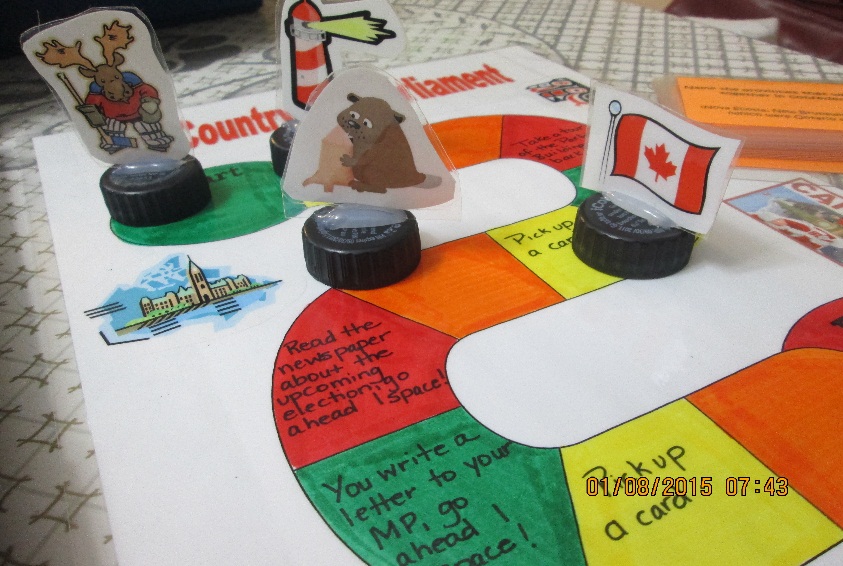 Game pieces glued to pop tops.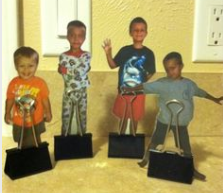 Draw and design characters and attach “bull-dog” clips to the bottom.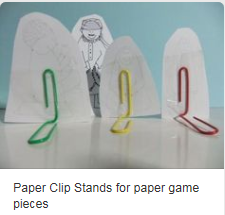 